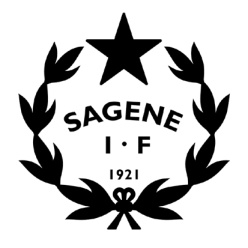 Tid: 		28. august 2018 kl. 18Sted:		KlubbhusetInviterte:	Styrets medlemmer, både arbeidsutvalget og avdelingenes representanterFrafall: 	 	Einar, Hilde, Bitten, Davide, Inger.SAKSLISTEÅpning av møtetGodkjenning av innkallingVedlegg: Innkalling styremøte 28.08.2018Vedtak: Innkallingen godkjennes uten anmerkninger.Godkjenning av protokollerVedlegg: Protokoll styremøte 12.06.2018Vedtak: Protokollen godkjennes uten anmerkninger. Vedtakssaker Oslo Sommertid Bakgrunn: 	Daglig leder redegjør for gjennomføringen av dugnaden på Oslo sommertid. Overskuddet etter dugnaden blir på omlag 350.000 kr, i budsjettet har vi lagt inn et overskudd på 50.000 kr, det betyr at styrets budsjettramme har økt med 300.000 kr.Vedtak: Det skal gjennomføres en evaluering av dugnaden der alle avdelinger og deltakere blir invitert til å komme med innspill. Forslag til fremtidig fordeling av overskudd skal tas med som eget evalueringspunkt. Styrerepresentantene tar saken opp med egne avdelinger, daglig leder tar saken opp med ledergruppa.Styret ønsker å vente med en revidering av budsjettet til daglig leder kan legge fram en vurdering av behov for ekstra bevilgninger til administrasjonen pga økt arbeidsmengde, og til klubbhuset/ Bjølsenhalle pga innflytting/ oppussing. Klubbhus – Åpning og drift	Bakgrunn: 	Styret gjennomgikk forslag til leiepriser og leievilkår for klubbhuset.Vedtak: 	Forslag til utleiepriser vedtas, med følgende endringer: Prisene skal være veiledende, slik at administrasjonen kan utvise skjønn ved behov. Prislisten skal justeres i tråd med hva en driftsavtale eventuelt vil si om utleiepriser. 	Forslag til leievilkår vedtas med følgende endring: Det skal defineres et avgrenset røykeområde som ikke ligger i umiddelbar nærhet til landhockey/ bandybanen. Vilkårene skal justeres i tråd med hva en driftsavtale eventuelt har med av krav. Oppstart allidrett og idrettsskolerBakgrunn: Det er svært mange nye barn på allidretten, til sammen er det nær 200 barn som er påmeldt på 7 forskjellige grupper for høsten, dette er inkludert om lag  20 barn/ ungdom i Venner i aktivitet. Oppstart er i uke 36. Fire idrettsskoler kjøres i høst; Rugby (uke 34), bryting og fotball (uke 36), innebandy (uke 47). Vedtak: Avdelingene ønsker å være tilstede og ta imot alle nye på en god måte, styremedlemmene skal hjelpe avdelingene med dette. Styret skal være tilstede på oppstart av alle idrettsskolene og av alle allidrettsgruppene, styreleder organiserer dette sammen med rekrutteringsleder. Remi og Axel melder seg direkte til å bistå allidrett (Axel onsdag på Bjølsen skole, Remi søndag i Bjølsenhallen). Sommeren 2018 Bakgrunn: Daglig leder informerer om klubbens aktivitet og drift sommeren 2018: Høyt aktivitetsnivå (Oslo sommertid, Tine- fotballskole, innflytting i klubbhus).Mye aktivitet gjorde det nødvendig å hente inn ferievikar i 5 uker i juli/ august, samt noen ekstra timers hjelp ila august for å komme ajour. Daglig leder har kun fått tatt ut halvparten av sin ferie, og dette må tas igjen ila høsten. Det er daglig leders vurdering av klubben har blitt for stor til at det går an å bare stenge 4 uker i juli. Vedtak: For at administrasjonen skal ha mulighet til å ta ut ferie iht ferieloven, er det behov for at det i planer og budsjetter for 2019 legges inn muligheten for å hente inn ferievikarer. Opptak av nye idretter?  Bakgrunn: Dans, Quidditch/ Rumpeldunk og Cricket har søkt om opptak i Sagene IF. Styrets arbeidsgruppe har ila sommmeren gjort en vurdering av de 3 søkerne og la på møtet fram en anbefaling for styret. Vedtak: Forslaget til arbeidsgruppa vedtas. Det betyr at Dans og Quidditch/ Rumpeldunk tas med som prøveidretter høsten 2018. Styret skal på første styremøte i 2019 avgjøre om de skal legge fram forslag på årsmøtet 2019 om opptak av en eller begge idrettene. På dette møtet får begge idrettene presentere seg og fortelle hvordan de ligger an ift opptakskriteriene. Sagene IF skal legge til rette for at de to idrettene skal får det til å fungere. Cricket tas ikke med videre i denne omgang.   OrienteringssakerOppussing kiosk BjølsenhallenSommeren 2018 Regnskapsrapport pr. juni (foreløpig uten budsjett)Budsjettprosess 2019Kartleggingsskjema avdelingene.Avviksrapportering HMS .Vedtaksprotokollen.MØTEPLANSTYRESAKER FREMOVER:Nye personvernregler (GDPR) Anleggssituasjonen for Sagene IF fotball – Status og løsningerRammer for sportslig aktivitet – Revidert sportsplanOppfølging av utbyggingen av Voldsløkka sørNye nettsider og nytt medlemssystemBudsjett 2019MøteUkedagDatoTidspktStedStyretTirsdag28.08.1818:00KlubbhusetAUTirsdag 25.09.1818:00KlubbhusetStyretTirsdag23.10.1818:00KlubbhusetAUTirsdag06.11.1818:00KlubbhusetStyret + julebordTirsdag12.12.1818:00Klubbhuset